      嘉義縣水上鄉南靖國民小學附設幼兒園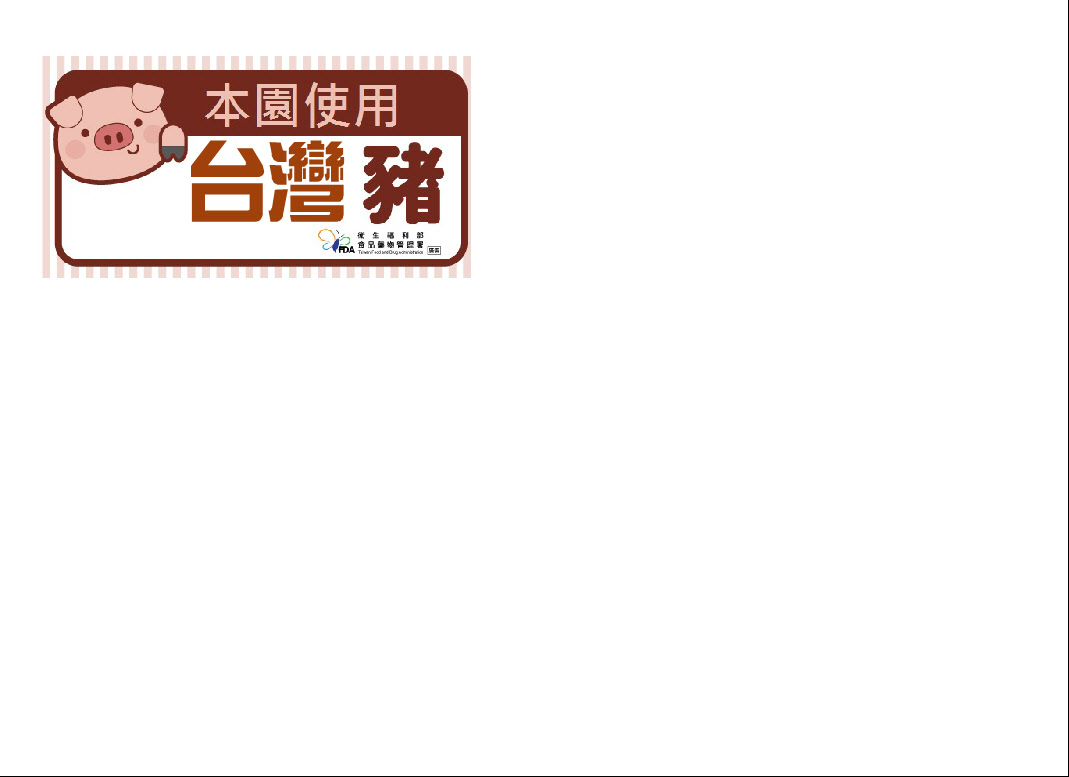       112學年度第一學期第17、18週餐點表  承辦人：                       主任：                       校長：本園一律使用國產豬食材日期星期上午點心午               餐下午點心餐點類檢核表餐點類檢核表餐點類檢核表餐點類檢核表日期星期上午點心午               餐下午點心全榖根莖類豆魚肉蛋類蔬菜類水果類12/18一小肉包+鮮奶白米飯 香酥烏魚 冬瓜盅 炒高麗菜 蘿蔔排骨湯水果12/19二皮蛋瘦肉粥五穀飯 家鄕肉燥 小黃瓜雞絲 炒青江菜 番茄豆腐湯水果12/20三雞絲蛋麵什錦炒飯 蝦排 炒鵝白菜時蔬炒肉絲 鮮蔬蛋花湯水果(橘子)蘿蔔排骨湯12/21四鍋貼+蛋花湯五穀飯 咖哩雞 螞蟻上樹 炒菠菜 台式玉米濃湯 水果(香蕉)紅豆小湯圓12/22五小芋泥包+鮮奶白米飯 鹹酥雞 三色炒蛋炒油菜 紫米小湯圓水果12/25一什錦湯餃白米飯 糖醋雞丁 酸菜炒麵腸 炒小白菜 玉米排骨湯水果12/26二玉米脆片+鮮奶五穀飯 蒲燒鯛 培根大白菜 炒鵝白菜 味噌豆腐湯水果12/27三鍋燒意麵白米飯 炸雞腿排 蒸蛋 炒菠菜 越南河粉湯 水果(橘子)綠豆薏仁湯12/28四珍珠丸子+柴魚湯五穀飯 綜合滷味 紅蘿蔔炒蛋 炒青江菜 冬瓜排骨湯 水果(香蕉)關東煮12/29五果醬吐司+鮮奶白米飯 破布子蒸魚 壽喜鮮蔬 炒油菜 綠豆薏仁湯 水果水果布丁蛋糕